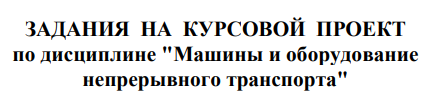 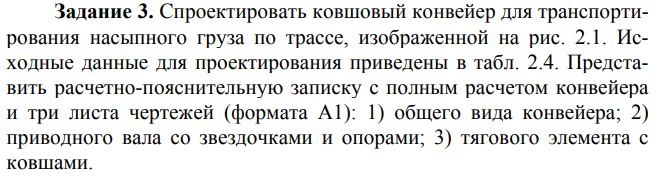 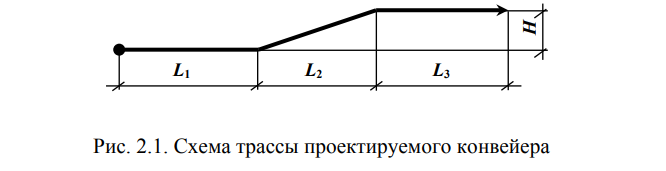 Исходные данные для проектирования: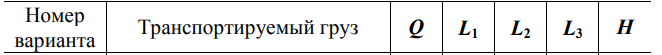 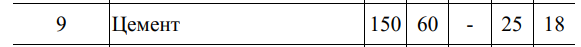 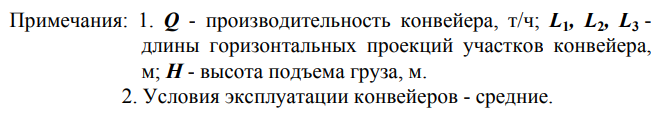 